Freshman BracketPool A				Pool B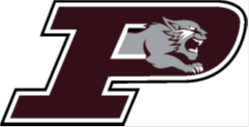 Palestine			MexiaBullard				LindaleWhitehouse			KilgoreThursday, December 12th:Freshmen: (Aux Gym)					2:00  	Palestine vs Bullard				3:10	Mexia vs Lindale4:20 	Whitehouse vs Palestine5:30 	Kilgore vs Lindale6:40 	Whitehouse vs Bullard7:50	Mexia vs KilgoreSaturday, December 14th:9:00 am Pool A- 3rd vs Pool B- 3rd    10:20 am Pool A-2 vs Pool B – 2 (3rd Place)11:40 am Pool a 1 vs Pool B 1 - (Championship)TiesHead to HeadTotal Points ScoredTotal Points Allowed